ORÇAMENTO(PROC. 320/21)Dados da empresaFirma Proponente: ...................................................................................................................................Endereço: ..................................................................................................................................................Cidade:.............................................................................Estado:............ CEP: ......................…Telefone: ...................................................CNPJ: ..........................................................................    Insc.Estadual:................................................................Insc. Municipal:...................................................E-mail:...................................................... FAX: ..........................Contato:..........................Dos preços ITEM 1Venda e instalação de Divisórias em Eucatex com perfil em aço naval, com vidro Liso incolor de 4 MM e porta completa de 0,80 x 2,10, conforme desenho abaixo; 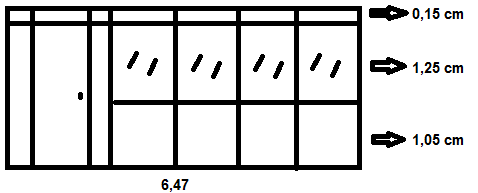    ITENS QUE PODEM SER SIMILARES DEPENDENDO DA APROVAÇÃO DA CMR           ITEM 3	                                          ITEM 4                             ITENS 5 – 6 – 7                       ITEM 8      	ITEM 2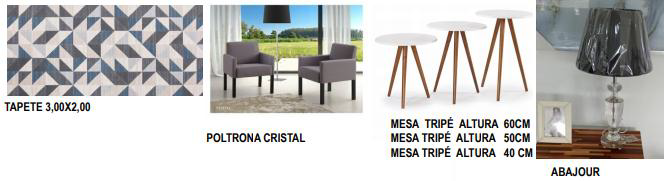 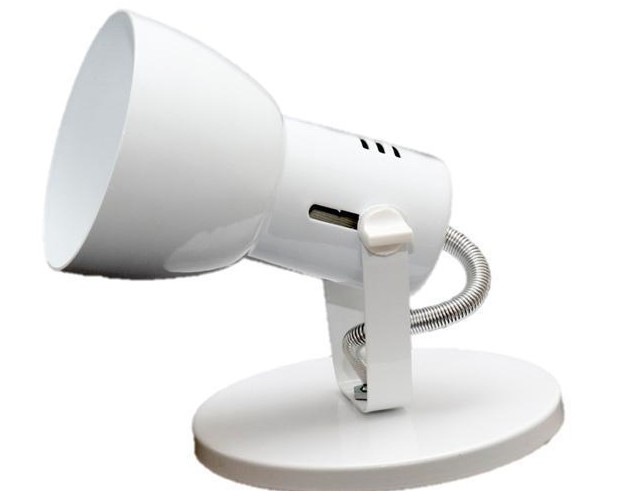 Para tanto, nos propomos a fornecer os materiais / executar os serviços pelos preços unitários constantes da planilha de quantitativos e pelo preço global de:R$__________________ (____________________________________________________).Declaro que os serviços e materiais oferecidos nesta Proposta Comercial atendem as especificações mínimas solicitadas do processo 320/21 e estão de acordo com todas as normas e disposições dos órgãos reguladores vigentes e que nos responsabilizamos pelos dados fornecidos a CÂMARA MUNICIPAL DE RESENDE – CMR/RJ, assim como por sua fidedignidade.Data:____/____/_________Assinatura:Carimbo ou nome legível:ItemDescrição ResumidaQuant.ValorUnitárioValor TotalINSTALAÇÃO DE DIVISÓRIAS EM EUCATEX COM PERFIL EM AÇO NAVAL NAS MEDIDAS 6.47M X 2.45M, COM VIDRO LISO INCOLOR DE 4MM E PORTA DE 0.80M X 2.10 CM COMPLETA.1LUMINÁRIA TIPO SPOT COM LÂMPADAS AMARELA.3TAPETE SUPERFÍCIE 100% POLIPROPILENO, GEOMÉTRICO, PELO CURTO E NA MEDIDA 3.00M X 2.00M COM ESTAMPA A COMBINAR.1POLTRONA DECORATIVAS NA COR AZUL MARINHO PARA SALA DE ESTAR.3MESA TRIPÉ DE CANTO NA MEDIDA DE 60 CM. 1MESA TRIPÉ DE CANTO NA MEDIDA DE 50 CM.1MESA TRIPÉ DE CANTO NA MEDIDA DE 40 CM.1ABAJUR DE MESA DECORATIVO NA COR BEGE, 110 VOLTS, CÚPULA TECIDO NA MEDIDA DE 50 CM.1